RAMOWY PLAN PÓŁKOLONII „WAKACJE Z DWÓJKĄ”  W SP NR 2 W WĘGORZEWIE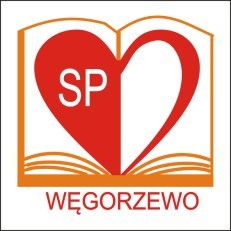 w dniach 26.06. - 30.06.2023 r.Miejsce: Szkoła Podstawowa nr 2 im. Janusza Korczaka w Węgorzewie, ul. Zamkowa 6, 11-600 Węgorzewo, tel. 87 427 21 70.Adresaci: uczniowie w wieku 7-11 lat (kl. (I-V) z terenu gminy Węgorzewo.Prowadzący : nauczyciele SP 2 w Węgorzewie + wolontariuszeCele:Stworzenie dzieciom warunków do aktywnego wypoczynku, zagospodarowanie czasu wolnego.Kształtowanie pozytywnej motywacji poprzez rozbudzenie zainteresowań i talentów.Stymulowanie rozwoju umysłowego i fizycznego, poprawa stanu zdrowia i kondycji fizycznej.Integracja grupy, rozwijanie empatii.Rozwijanie sposobów ekspresji uczuć i emocji.Poznanie najbliższej okolicy, edukacja leśna i przyrodnicza.Kształtowanie umiejętności współżycia w grupie - wzajemna pomoc w sytuacjach trudnych.Plan dnia: 9.00-15.009.00- 9.30	- śniadanie;9.30-13.20	- zajęcia zgodnie z planem danego dnia;13.30	- obiad;13.45- 15.00 - zajęcia zgodnie w planem danego dnia.Harmonogram zajęć:DzieńZaplanowane działaniaWychowawca, opiekun26.06.2023 r.Muzeum Kolejowe(przejazd drezyną)Kino w DwójceJoanna ChachulskaGabriela Jelska27.06.2023 r.Zapiekanki w DwójcePark miejski(plener malarski)Wycieczka do straży pożarnej (sala edukacyjna)Joanna ChachulskaGabriela Jelska28.06.2023 r.Wyjazd do parku linowegooraz kina w GiżyckuBarbara Hnat – FajElżbieta Gładczyńska29.06. 2023Wycieczka do Safari w GołdapiTężnie, ogniskoAneta ŚlifirskaMonika Bartysiak30.06. 2023 r.Zabawy sportoweGra terenowaBarbara Hnat – FajElżbieta Gładczyńska